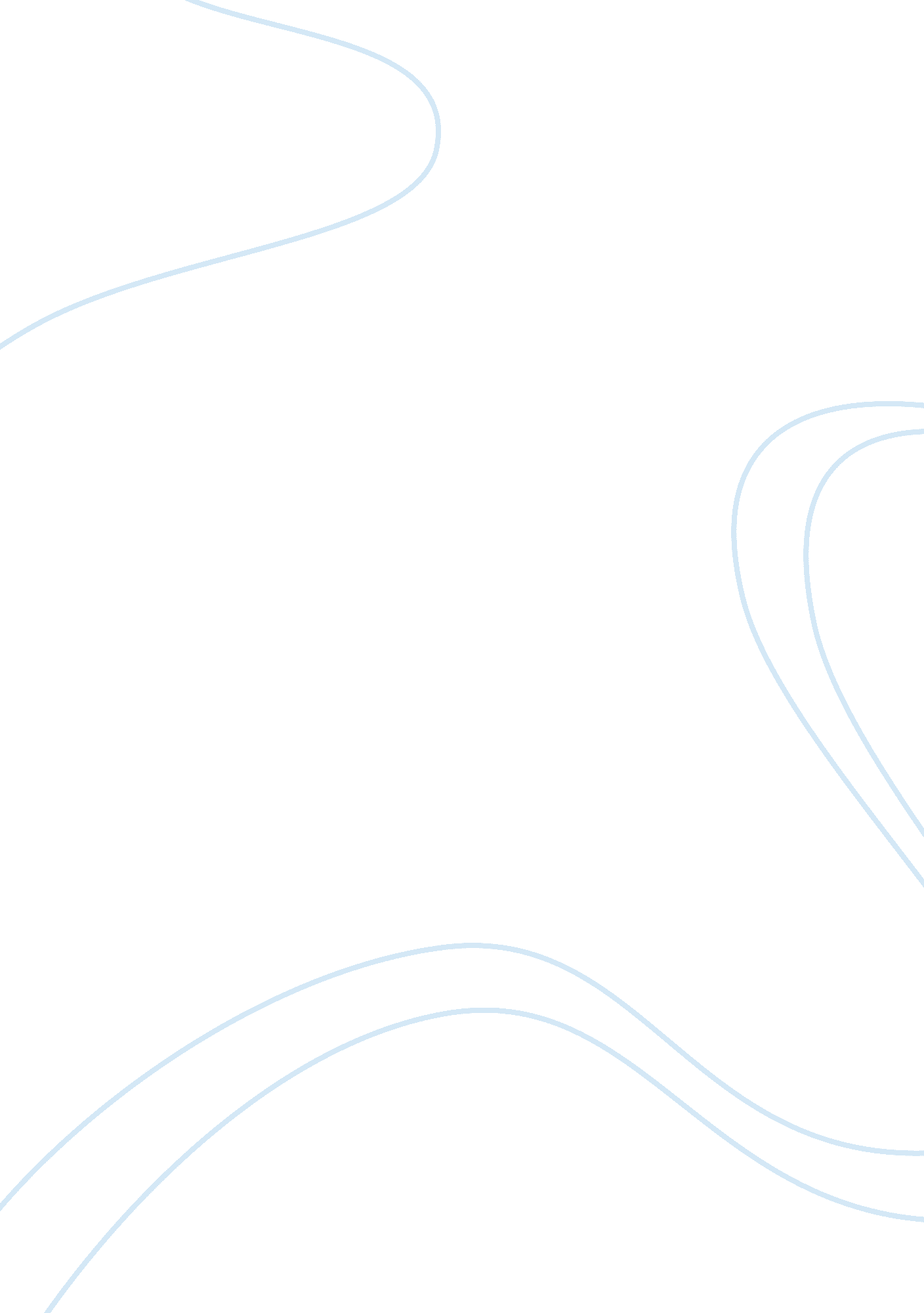 In what way can we say that the church is holy though her members may be sinnersReligion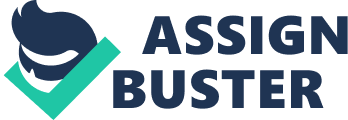 In what way can we say that the church is holy though her members may be sinners? Many people have the belief that church means the building in which the prayer to god occurs. Many other are of the view that church means the group of people who assemble in the name of Jesus Christ for worshipping God. It is difficult to attach divinity or sacredness to church if we take the above definitions seriously. In my opinion, church is a building and a group of Christian people. But above all it is a place where the presence of God exists. “ The church is the body of Christ, of which He is the head” (What is the Church). Since Christ is a sacred or holy person, his body or the church cannot be unholy under any circumstances. In other words, church becomes holy only because of the presence of God. God is a holy entity and God cannot stay in an unholy place. Under such circumstances, it can be argued that church is a holy place even though her members may be sinners. All the people in this world are sinners because of the sin committed by Adam. Genetically all the people became sinners because of the first sin committed by the first human Adam. But God has given the mercy of forgiveness to all the people or sinners who believe in Jesus Christ and accept him as the savior. Jesus Christ has gained the authority of human life on earth because of his readiness in sacrificing his life for saving the life of sinners. In short, church is a place where sinners assemble and pray for the forgiveness of their sins. To conclude, church is holy since it is the body of Jesus Christ whereas her members are sinners because of the evil elements present in us because of the first sin committed by Adam. Works cited 1. “ What is the Church”. Web. 26 April 2011. 